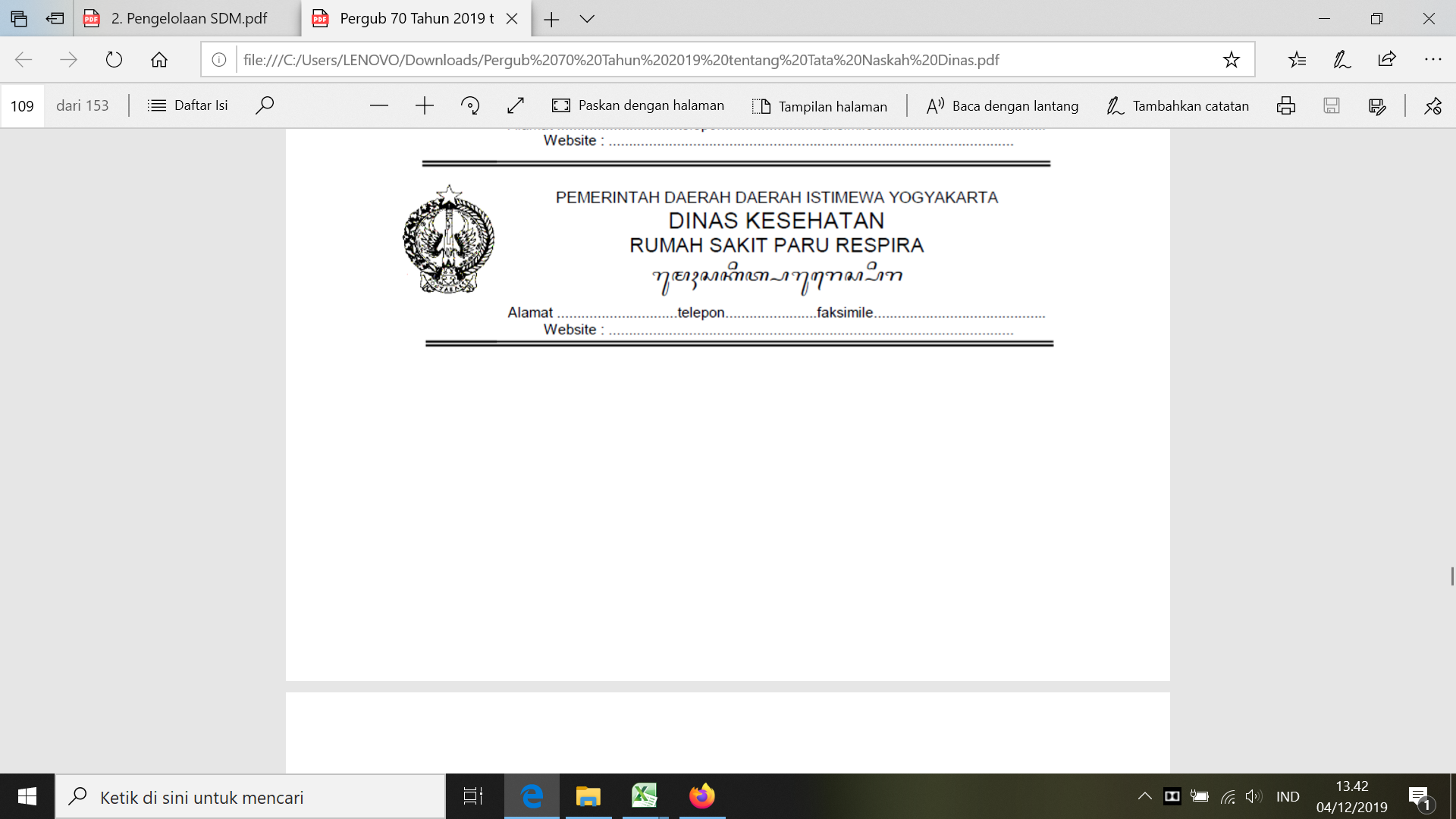 Jl. P. Senopati No.4, Palbapang, Bantul, Yogyakarta. Telp. 0274 - 367326, 2810423. Fax.0274 - 2810424    Website : http://rsprespira.jogjaprov.go.id/  Email : rsprespira@jogjaprov.go.id Kode Pos 55713FORMULIR PERMOHONAN KEBERATANNama sesuai KTP	: …………………………………………………………………………….Alamat Sesuai KTP	: …………………………………………………………………………….…………………………………………………………………………….Pekerjaan	: …………………………………………………………………………….…………………………………………………………………………….Nomor Telepon/Email	: …………………………………………………………………………….…………………………………………………………………………….Rincian Informasi yang dibutuhkan	: …………………………………………………………………………….(tambahkan kertas bila perlu)	…………………………………………………………………………….…………………………………………………………………………….…………………………………………………………………………….Tujuan Penggunaan Informasi	: …………………………………………………………………………….…………………………………………………………………………….…………………………………………………………………………….…………………………………………………………………………….Alasan Pengajuan Keberatan** 	: 1.     Tidak Ditanggapi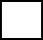 2.       Tidak Dipenuhi Sesuai Permintaan3.     Melebihi Jangka Waktu4.     Biaya yang tidak wajarYogyakarta, ……………………………………………Petugas Pelayan Informasi	Pemohon Informasi( ……………………………)	(………………..………….)Keterangan :*Pilih salah satu dengan member tanda (v)